LINWOOD PTA MEETING ~ May 9, 2017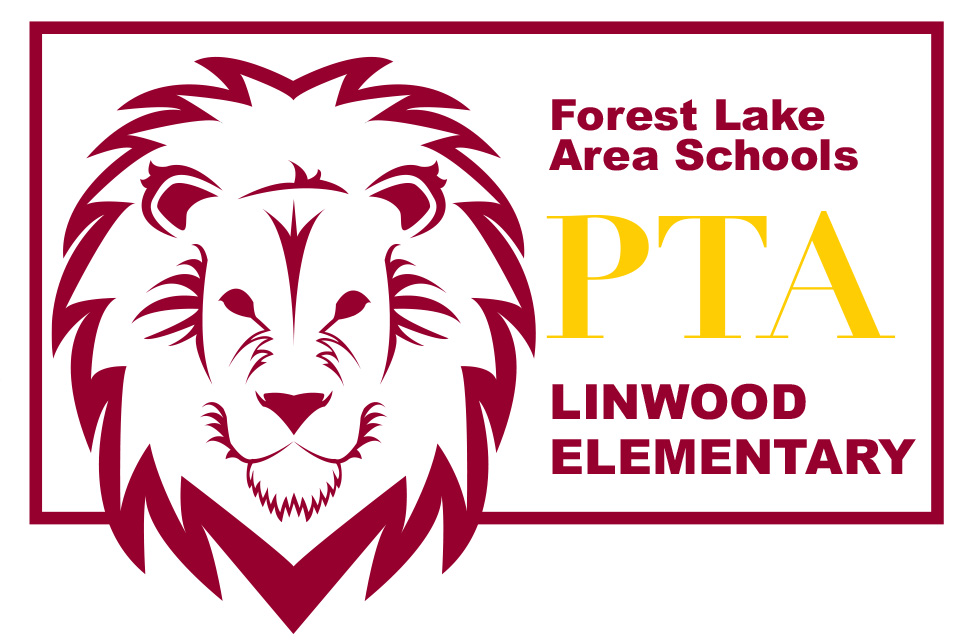 Introduction of PTA Board MembersAmber Wiener – PresidentLea Bombard – Vice PresidentAmber Hermanson – SecretaryChristina Smentek – TreasurerWelcome & call meeting to order Treasurer’s ReportFundraising Report:Kiss A Pig Fundraiser RecapOld Business:Looking for Book Fair Coordinator to replace Shari Melsa for 2017/18 school yearTeacher Appreciation Week (May 8-12)Linwood Luau (May 19)Voting Items:Elections:President – Christina Smentek nominated by Lea BombardSecretary – Lisa Roggenkamp nominated by Christina SmentekPBIS Committee Requesting a budget item of $1000  on the 2017/18 PTA Budget towards covering costs of school wide PBIS celebrations. Also hoping to purchase t-shirts for all students for the 2017/18 school yearPlease send any comments or questions to linwoodelempta@gmail.com or speak with any of the board members after the meeting. http://linwoodpta.weebly.com  |  Facebook: Linwood MN PTA